Для занятийв дождливую погоду.Математика.	МАГИЧЕСКИЕ КВАДРАТЫ
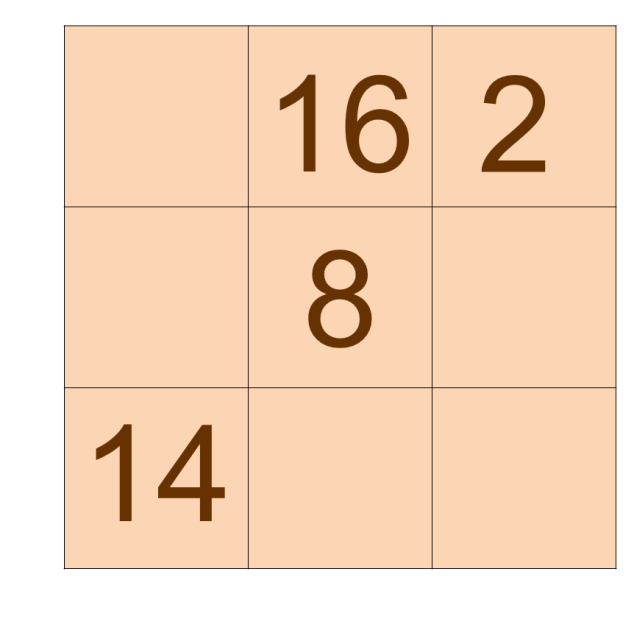 Раздели фигуру на две одинаковые части ломаной линией, проходящей только по линиям клеточек.У Гарри Поттера есть волшебные очки, в которых он видит всё чёрное - белым, а всё белое- чёрным. Гарри посмотрел через свои волшебные очки на прямоугольник, изображённый ниже. 
          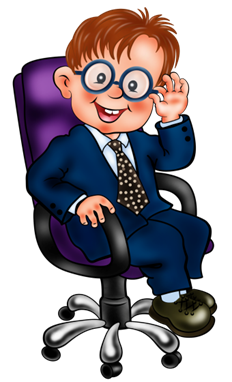 Что он увидел?Логические и занимательные задачи1. Назовите два числа, у которых количество цифр равно количеству букв, составляющих название каждого из этих чисел.***2. Сколько месяцев в году имеют 28 дней?***4. Собака была привязана к десятиметровой веревке, а прошла двести метров. Как ей это удалось?***5. Что можно видеть с закрытыми глазами?***6. Что в огне не горит и в воде не тонет?***7. Назовите пять дней, не называя чисел (1, 2, 3,..) и названий дней (понедельник, вторник, среда...)***8. У тридцати двух воинов один командир.***9. Двенадцать братьев Друг за другом бродят,Друг друга не обходят.	*** 10. Когда черной кошке лучше всего пробраться в дом?***11. Шли два отца и два сына, нашли три апельсина. Стали делить — всем по одному досталось. Как это могло быть?	*** 12. Из какой посуды нельзя ничего поесть?***13. Маленький, серенький на слона похож. Кто это?***14. Какой рукой лучше размешивать чай?***15. Стучат, стучат — не велят скучать.Идут, идут, а все тут как тут.***16. Очень быстрых два коня По снегам несут меня — Через луг к березке, Тянут две полоски.***17. Когда человек бывает в комнате без головы?***18. На какой вопрос нельзя ответить "да"?***19. На какой вопрос нельзя ответить "нет"?Ребусы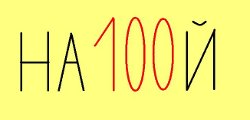 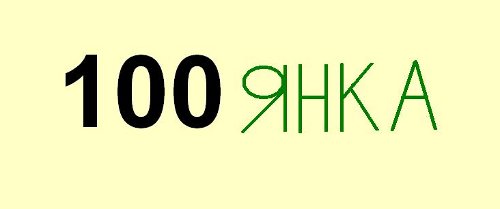 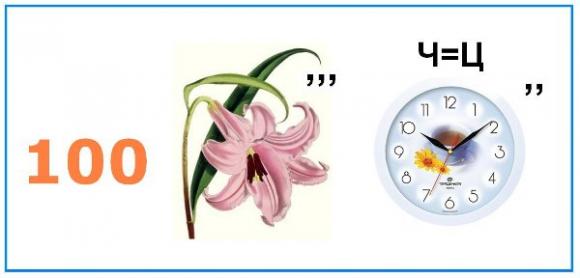 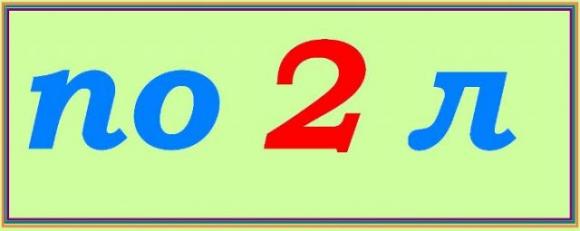 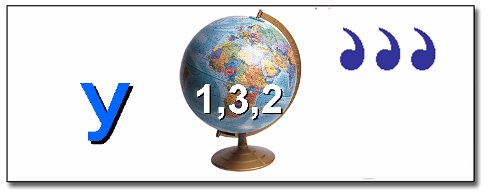 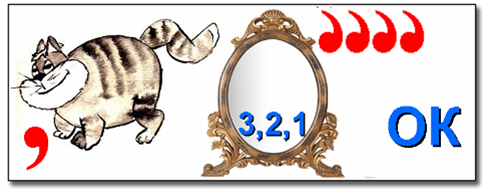 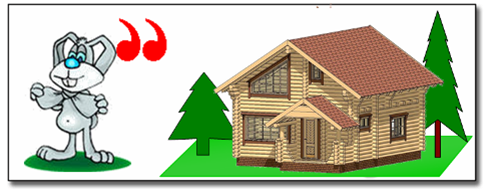 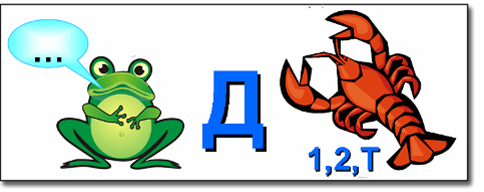 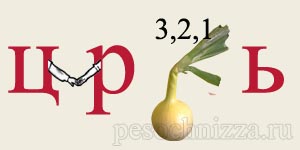 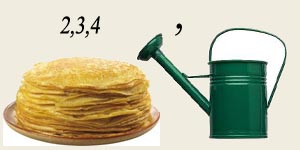 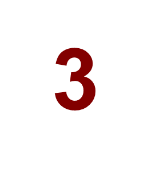 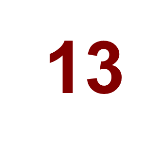 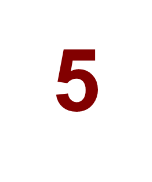 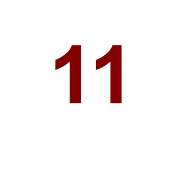 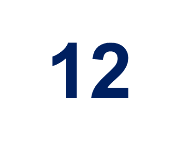 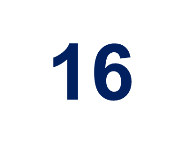 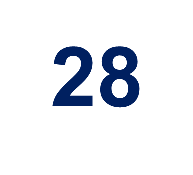 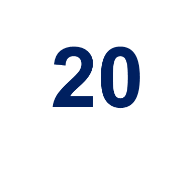 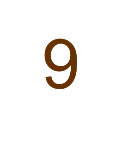 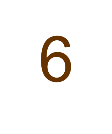 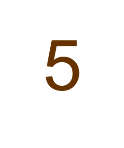 